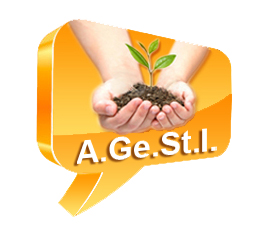 Associazione Genitori Studenti InsegnantiIn questa occasione è nostro desiderio ricordare Emma come membro del Direttivo dell’Associazione dal 1996.  Il suo contributo ha aiutato tutti noi ad affrontare numerose situazioni  scolastiche non solo come consigliere ma anche come genitore sensibile e attento.Ha sempre offerto una grande disponibilità ed negli ultimi periodi ha dichiarato, nonostante la sua fragilità, di aver ancora voglia di appartenere  all’Associazione.Nel nostro 40° Anniversario dedicato al tema “Gesti d’Amore” vogliamo ricordarla con tanto affetto e come esempio di chi sa affrontare la vita con semplicità e determinazione.								Il Presidente A.Ge.St.I.								(Matilde Fenotti)Castel Goffredo, 15 settembre 2013Associazione Genitori Studenti InsegnantiRINGRAZIAMENTIL’Associazione ringrazia per la partecipazione e la sensibilitàAnna Magalini  - Assessore alla Sanità e membro dell’Associazione “El Castel”Oscar Perboni -  AvisElisa Bottoli – AidoDaniela Ferrari – AbeoLuisa Rosa Comitato - Castellano Lotta contro i tumoriGenny Rodella - Comitato aiuti per l’Etiopiae coloro che hanno dato il coro contributo per la raccolta fondi I.E.O.